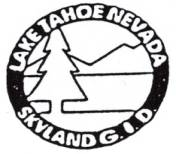 AGENDA AND MEETING NOTICESKYLAND GENERAL IMPROVEMENT DISTRICTBOARD OF TRUSTEES NOTICE OF PUBLIC MEETING May 18, 2017 3:00 P.M.Zephyr Cove Public LibraryPursuant to Section #241 of the NRS and laws of Nevada, the Skyland GeneralImprovement District notifies all parties that the Board of Trustees will conduct businessof the District at the above time and place.Skyland General Improvement District Board of TrusteesJohn Peel: ChairBarbara Klein: Vice Chair:Cathy Gibb: TreasurerSusanne Petrizzio: SecretaryBob Senna: TrusteeWebsite: skylandgid.comITEMS MAY NOT BE HEARD IN THE ORDER THEY ARE LISTEDCall to Order – Establish QuorumPUBLIC FORUMPublic Forum:  Any person wishing to address the Board on items of interest not listed on the agenda may do so at this time. It is requested that comments be limited to three minutes since no action may be taken by the Board on items addressed under Public Forum. ACTION ITEMSApproval of prior minutes from the April 6 meeting.Review and discussion of current financial documents including the financial statement, profit & loss, balance sheet, etc.Approval of final budget, 2017 – 2018.Discussion and possible action regarding the NDOT fence damage. (Peel)Review and possible action regarding the Fence/Entry re-construction project. (Peel & Senna)Review and possible action regarding beach updates including the neighborhood beach cleanup day (May 20). (Senna)Review and possible action regarding a Spring street sweeping and drain cleaning.DISCUSSION ITEMSReport & Status of the water expert’s review of the HDR Engineering Report conducted by Douglas County regarding the water issue.Website update (Peel)ADJOURNMENT                                               Posted at Zephyr Cove Public Library, Skyland Entrance, Skyland Beach, Myron Court, and when repaired, on the Skyland GID website: skylandgid.com.